やさしさの三密B 親切、思いやり　小学校 中・高学年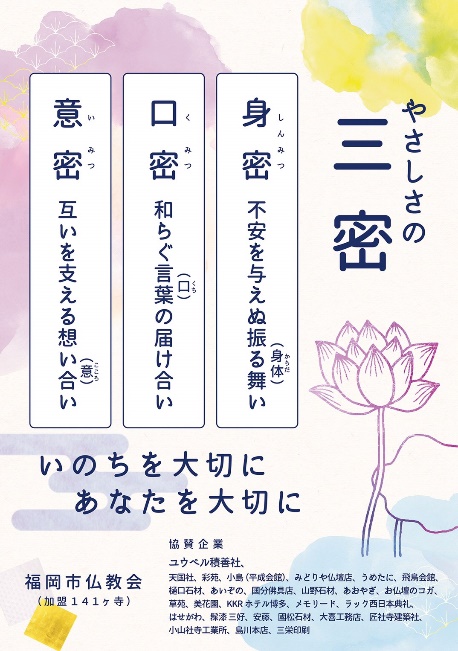 ねらいやさしさには三つの「密」があることを知り、「やさしさの三密」に取り組むことで、やさしさいっぱいの学級にしていきたいという気持ちを高める。資料提示の工夫「身」「口」「意」と、それぞれの説明を隠してポスターを提示し、どんな言葉が入るか予想をさせる。思考を促す発問発問１　※「身」「口」「意」が入ることを伝えて、発問する。それぞれどんな意味でしょうか。発問２　※「身密」「口密」「意密」のそれぞれの説明を提示し、発問する。あなたが最近クラスの友達からしてもらった「密」やしてあげた「密」はありますか。発問３　この学級に、もっと増やしたい「密」はどれですか。ポイント発問３で出た「密」が学級に増えたかどうか帰りの会で確認したり、「やさしさの三密」を実践している児童を紹介したりして、意識の持続を図る。出典：クレジット：福岡市仏教会製作ポスター「やさしさの三密」福岡市仏教会